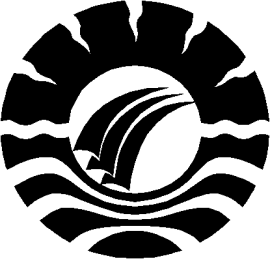 SKRIPSIPENGARUH PENGGUNAAN E-LEARNING DENGAN MENGGUNAKAN PROGRAM EDMODO TERHADAP HASIL BELAJAR SISWA PADA MATA PELAJARAN SEJARAH PEMINATAN KELAS XI IIS2 SMA NEGERI 1 BINAMU KABUPATEN JENEPONTONUR RAHMAPROGRAM STUDI TEKNOLOGI PENDIDIKANFAKULTAS ILMU PENDIDIKANUNIVERSITAS NEGERI MAKASSAR2015